JOOBINE-mail Id joobin.381103@2freemail.com TARGET JOB TITLEContribute to a dynamic growing organization where my strong analytical, interpersonal skills and hard work will have a significant impact. The optimal position will provide professional growth and opportunities to contribute.COMPUTER SKILLS	Windows OS / Microsoft Office, InternetEXPERTISEStrategic PlannerInnovative LeaderTrusted key holderActive listening skillsCustomer service orientedExcellent interpersonal skillsFull hearted and dedicated to jobGood Communication SkillAbility of deal with peopleTeam facilitator and Extreme dedicationControl ManagementEDUCATIONALQUALIFICATIONSTERTIARY		MBA in Sales & Marketing Management		Mahatma Gandhi University 		Diploma in Hotel Management		Calicut University, Malappuram		Degree in Bachelor of Commerce		Calicut University, MalappuramSECONDARY		Higher Secondary School		Kerala State Government Educational BoardELEMENTARY		Secondary School Leaving Certificate		Kerala State Government Educational BoardWORKEXPERIENCE’SWestern International Group, Muscat, Sultanate of OmanNesto Hypermarket, Al-MabellaWorked as a Manager ,(Fresh Food,supermarket)(April 2015 to april2018)	LULU Hypermarket, Ruwais Mall, RuwaisWorked as an Assistant Manager, Fresh Food(December 2014 to February 2015)	LULU Hypermarket, Al-WahdaMall,Abu-DhabiWorked as a sales supervisor(February 2011 to December 2014)PERSONAL DETAILSDate of Birth	:	16.July.1990Marital Status	:	SingleNationality	:	IndianVisa Status	:	Visit VisaValid Till	:	16.Augest.2018Languages Known	:	English ,Arabic ,Hindi and MalayalamDECLARATIONI hereby promise that all the above furnished details are true to my knowledge and beliefJOOBIN 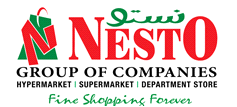 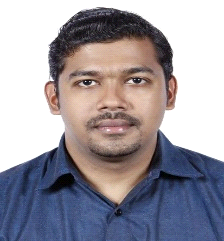 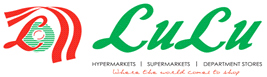 